МУНИЦИПАЛЬНОЕ БЮДЖЕТНОЕ ОБЩЕОБРАЗОВАТЕЛЬНОЕ УЧРЕЖДЕНИЕ«СРЕДНЯЯ ОБЩЕОБРАЗОВАТЕЛЬНАЯ ШКОЛА С УГЛУБЛЕБЛЕННЫМ ИЗУЧЕНИЕМ ОТДЕЛЬНЫХ ПРЕДМЕТОВ №3»Городская акция « Подвигу -  память!»ГОРЬКИЕ  ВОСПОМИНАНИЯГундерчук  Анастасия, ученица  11 классаг. Ханты-Мансийск,  2019 г.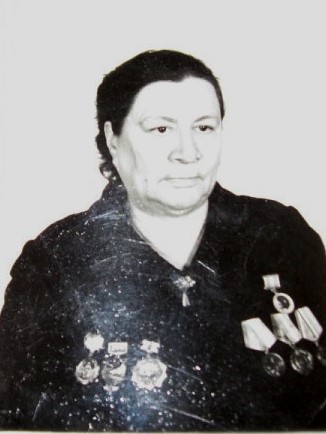 Война… Она отразилась в судьбах людей старшего поколения, прошла через каждую семью, оставив после себя горечь утраты, слезы и воспоминания. Несмотря на то, что эти события происходили задолго до моего рождения, в нашей семье о них помнят и с гордостью рассказывают.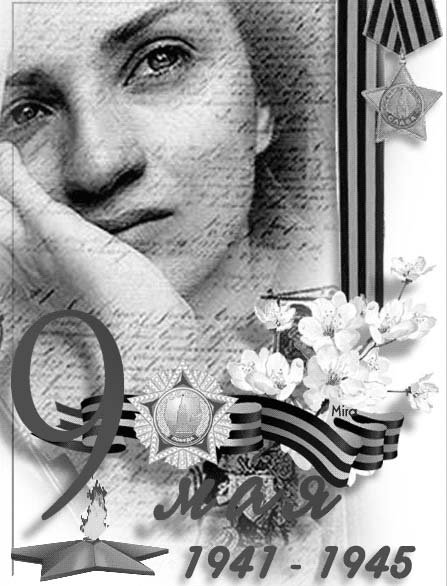 	 Моя мама не раз слушала рассказы бабушки о войне. Вспоминая о военных событиях, своих однополчан, у бабушки накатывались слёзы на глаза, она мысленно уносилась в то далекое прошлое, перебирала в памяти всех, кто служил с ней рядом до самой победы.	 Я хочу рассказать вам о моей прабабушке – Оленевой Лидии Владимировне.Она родилась второго апреля тысяча девятьсот двадцать четвёртого года в селе Самарово (г.Ханты-Мансийск). Призвана в армию двадцать седьмого октября тысяча девятьсот сорок третьего года, когда ей было девятнадцать лет. Боевой путь её начался под Старой Руссой в 30-ой железнодорожной бригаде 54-й армии. Именно здесь воочию она увидела, что такое война. После немецкой бомбежки станции Валдай ей впервые пришлось хоронить погибших друзей. Через месяц она оказалась в 37-м  Краснознаменном железнодорожном батальоне. В числе двенадцать девушек была и она – ефрейтор, будущий командир пулеметного расчета. Она прошла войну дорогами Ленинградского, Северо-Западного, Второго и Третьего Прибалтийского фронтов. Со слов рассказанных прабабушки – «особенно трудно было под Ленинградом. Тогда ночь была днем, а день – ночью», но выдержали девушки, выполняя задание Родины. День Победы  она встретила в Красном Лимане. За храбрость, стойкость и мужество в борьбе с немецко-фашистскими захватчиками Родина отметила боевые заслуги прабабушки орденом Отечественной войны II степени, медалью "За победу над Германией", 6 юбилейными медалями, знаком "25 лет Победы". Вернувшись с войны девятнадцатого ноября тысяча девятьсот сорок пятого года, она работала в Самарово  заведующей избой-читальней, счетоводом финансового довольствия в воинской части 23886. Переехав в Кондинское, работала продавцом, бухгалтером.А моя другая прабабушка - Юстаева Агафья Федоровна- труженица тыла. 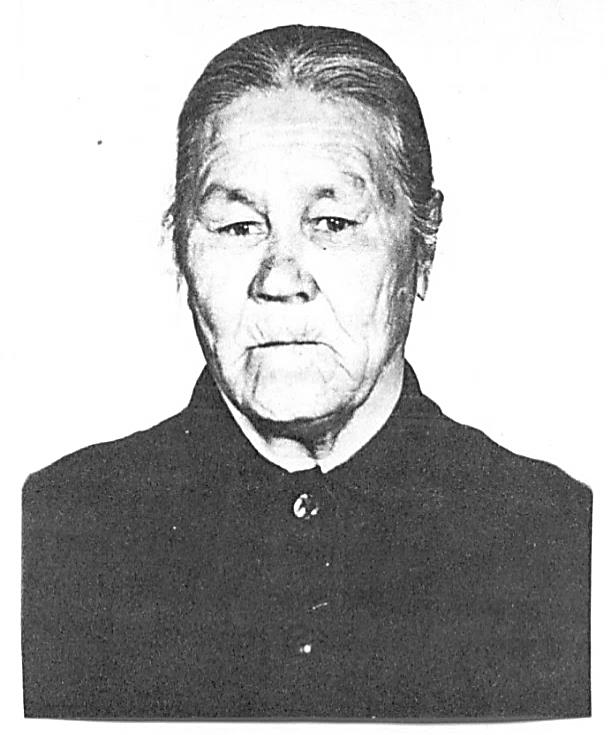 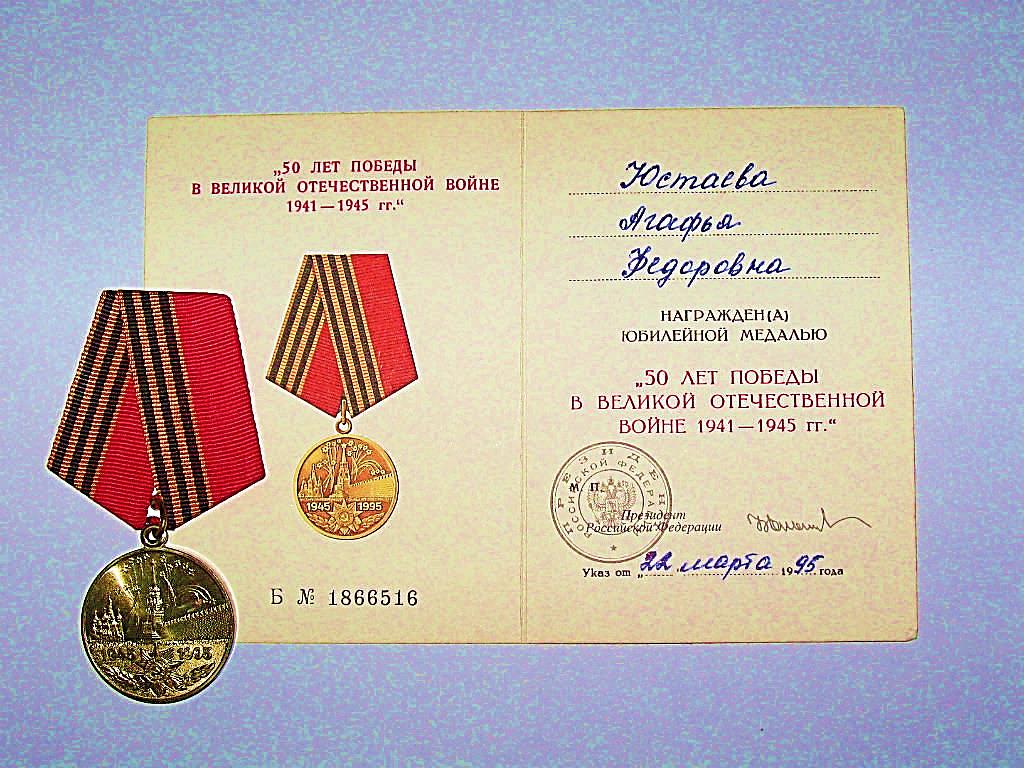 В годы войны вся тяжесть трудовых дел легла на плечи женщин, стариков и подростков. Они ловили рыбу, заготовляли лес, сеяли хлеб... Многое им пришлось вынести на своих плечах: и голод, и холод, и физическую усталость. Они собирали деньги, вязали тёплые носки, отправляли посылки на фронт. Прабабушка была награждена медалью  как труженик тыла «50-лет Победы в Великой Отечественной войне».	К сожалению, ветеранов войны становится всё меньше рядом с нами. Я преклоняюсь перед всеми людьми, чей ратный и трудовой подвиг приближал дни Великой Победы. Я хочу, чтобы в мире никогда не было войн! Все люди земли жили дружно. А наша страна всегда была сильная, мирная, красивая! Я всегда буду гордиться, помнить  близких,  которые внесли свою лепту в общее дело борьбы с фашизмом. 	Свой  рассказ хочется закончить словами писателей и поэтов: «Пройдет время, и все, кто был взрослым, когда шла война, умрут. Останетесь только вы, теперешние дети. И может случиться, что новые малыши забудут наше горе, нашу радость, наши слезы. Не давайте им забыть!»Покуда сердца стучат,помните,Какой ценой завоевано счастье,пожалуйста, помните.Не плачьте, в горле сдержите стоны,Памяти павшихбудьте достойны!